Wellbeing Activity Calendar 1.Get your body moving! Play a song and have a dance, shaking out all your tension2.Play some calming music, Listen with your eyes shut, letting your body relax  3.Do a giant doodle! 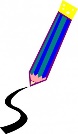 4.Share your favourite jokes. Write down any great ones you want to magpie5.Write down three great things that have happened in the week. How did they make you feel?6.Write a funny story. You could work with someone and perform it too!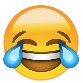 7.Put on a song and do some karaoke!   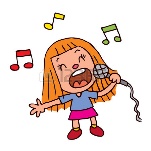 8.Write a list of people you would like to say thank you to and why 9.Find a calm space and focus on your breathing 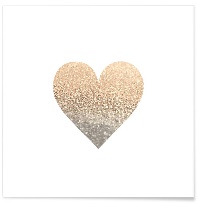 10.Give a gold star to those around you with why they make you happy11.Write or draw three things you are grateful for12.Do some stretching. Startingfrom the head, go downthe body stretching outeach part13.Go for a nature walk. What interesting and beautiful things can you see?14.Curl up somewhere cosy and read some of your favourite story  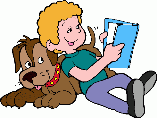 15.Play a song and as you listen, draw what the music does16.Call a friend or relative you can’t see and have a catch up 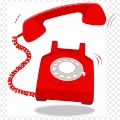 17.Plan a list of acts of kindness you could carry out 18.Lie on your back in the garden or somewhere peaceful. Focus on what you can hear around you, feel the air and feel the ground19.Get up and be active!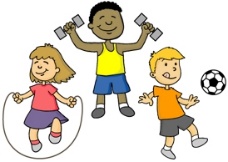 20.Tell those around you, what you admire about them21.Look out of your window – what wonderful things can you see that you’ve not taken the time to notice before?22.Relax outside and cloud spot – let your mind wander and your body relax23.Find a new recipe and have a go at cooking it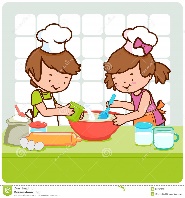 24.Make a happiness playlist of your favourite songs25.Write a list of your best qualities26.Play musical statues – when the music stops, put your hand on your tummy and feel it going in and out as you breathe27.Reflect on all your skills and celebrate what you are brilliant at! 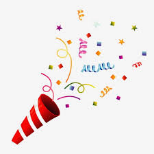 28.Squeeze all of your muscles. Firstly relax your hands, then shoulders, neck, tummy, legs, feet and lastly your toes29.Lie with a teddy on your tummy. Breathe in and out. How does the teddy move?30.Watch a sunrise and/or a sunset with the people around you  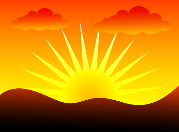 